Безопасное применение сигвеев, гироскутеров, моноколёс и иных современных средств передвиженияСейчас все большую популярность среди молодежи набирают такие современные средства передвижения, как гироскутеры, сигвеи, моноколёса. Данные средства передвижения имеют электрический двигатель, различную мощность и позволяют быстро передвигаться.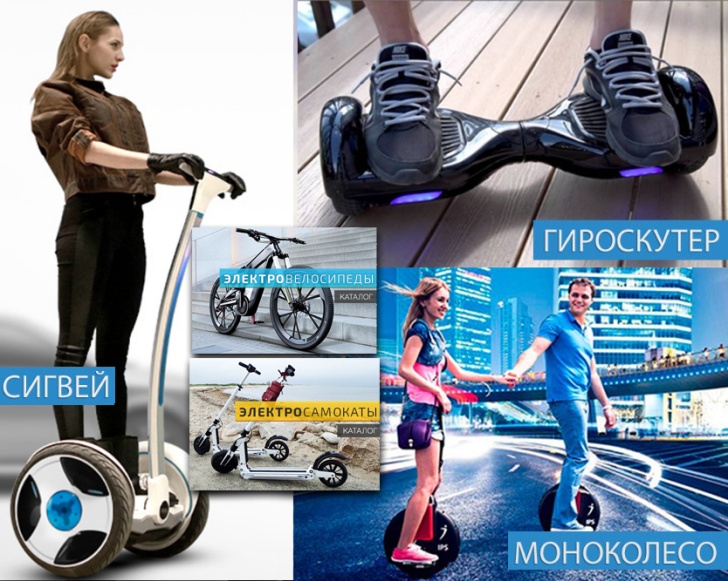 С точки зрения правил дорожного движения, лица, использующие роликовые коньки, самокаты, сигвеи, гироскутеры, моноколёса, являются пешеходами, в связи с чем, они обязаны знать и соблюдать относящиеся к ним соответствующие требования дорожных правил.В связи с чем, окружная Госавтоинспекция рекомендует:При использовании сигвеев, гироскутеров, моноколёс руководствоваться теми же правилами и правовыми нормами, что и для пешеходов.Кататься на данных устройствах необходимо в защитном шлеме, налокотниках и наколенниках — это обезопасит ребенка при возможном падении.Максимальная скорость гироскутера ограничена – это 10-12 км/ч. При выходе за эти пределы может произойти падение и, как следствие — получение травмы.Для передвижения на данных средствах необходимо выбирать подходящую площадку для катания, использовать защитную экипировку.Сохранять безопасную скорость, останавливать средства плавно и аккуратно.Сохранять безопасную дистанцию до людей, любых объектов и предметов во избежание столкновений и несчастных случаев.Категорически запрещается:— использовать сигвеи, гироскутеры, моноколёса по высокоскоростным и прочим трассам, предназначенным для движения автомобилей или общественного транспорта;— использовать сигвеи, гироскутеры, моноколёса в состоянии опьянения и под действием любых препаратов, способных замедлить вашу реакцию;— при движении на гироскутерах, сигвеях, моноколесах пользоваться мобильным телефоном или другими гаджетами, слушать музыку в наушниках.Уважаемые родители! Приобретая такую «игрушку» для своего ребенка, в обязательном порядке расскажите об основных правилах безопасности на дороге. Берегите своих детей!